แบบ P.3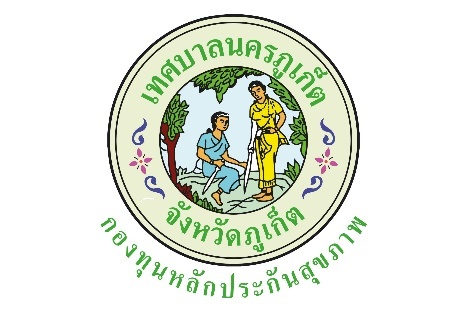 ปีงบประมาณ  2562แบบรายงานผลการดำเนินงาน/โครงการที่ได้รับงบประมาณสนับสนุนจากกองทุนหลักประกันสุขภาพเทศบาลนครภูเก็ตโครงการเยี่ยมบ้านร่วมมือหยุดยั้งและค้นหาผู้ป่วยวัณโรควดป. ที่อนุมัติ 7 ม.ค. 25621.ตัวชี้วัด1. มีการคัดกรองหรือเก็บเสมหะส่งตรวจเพื่อค้นหาผู้ป่วยวัณโรคในจุดบริการมอเตอร์ไซค์รับจ้างอย่างน้อย 5 แห่ง   2. ร้อยละ 20 ของผู้ป่วยโรคเรื้อรังที่มารับบริการศูนย์บริการสาธารณสุขเทศบาลนครภูเก็ตได้รับการคัดกรองหรือเก็บเสมหะส่งตรวจเพื่อค้นหาผู้ป่วยวัณโรค  3. ร้อยละ 100 ของผู้ป่วยวัณโรคที่มารับบริการที่ศูนย์บริการสาธารณสุขเทศบาลนครภูเก็ต ได้รับการเยี่ยมบ้าน2.กลุ่มเป้าหมาย8. กลุ่มประชาชนทั่วไปที่มีภาวะเสี่ยง3.ระยะเวลา1 ม.ค. 2562 - 30 ก.ย. 25624.ผลการดำเนินการ1. จัดกิจกรรมให้ความรู้เรื่องโรควัณโรคให้กับกลุ่มเสี่ยงในศูนย์บริการสาธารณสุข เทศบาลนครภูเก็ต ในคลินิกต่างๆ เช่น คลินิกเบาหวานความดัน คลินิกตรวจโรคทั่วไป เดือนละ 1 ครั้ง  2. จัดกิจกรรมให้ความรู้เรื่องโรควัณโรคในจุดบริการมอเตอร์ไซด์รับจ้างและในตลาดสด ทั้งสิ้น 5 แห่ง 3. ค้นหาผู้ป่วยรายใหม่ โดยการคัดกรองในกลุ่มผู้ป่วยโรคเรื้อรังในศูนย์บริการสาธารณสุขเทศบาลนครภูเก็ตได้ทั้งสิ้น 73 ราย และในกลุ่มประชาชนขับวินมอเตอร์ไซด์รับจ้าง 24 ราย และเก็บเสมหะในกลุ่มเสี่ยงในผู้ที่มีอาการสงสัยวัณโรคทั้งสิ้น 5 ราย ผลการตรวจปกติ ไม่พบเชื้อวัณโรค ทั้ง 5 ราย (สิทธิบัตรทอง รพ.วชิระ 2 คน เบิกได้ 2 คน บัตรทอง อบจ. 1 คน)   4. ผู้ป่วยวัณโรคที่ขึ้นทะเบียน และขอมารับยา DOT ที่ศูนย์บริการสาธารณสุขเทศบาลนครภูเก็ต (ต.ค.61-ก.ย.62) มีทั้งสิ้น 11 ราย รักษาหาย 7 ราย (ร้อยละ 63.6) กำลังรักษา 1 ราย (ร้อยละ 9.1) การรักษาล้มเหลว 2 ราย (18.2) และตาย 1 ราย (ร้อยละ 9.1) 5. ลงเยี่ยมบ้านและให้สุขศึกษาแก่ผู้ป่วยวัณโรคและญาติ ในเขตเทศบาลนครภูเก็ต 11 ราย   การประเมินตามตัวชี้วัด 1. มีการคัดกรองหรือเก็บเสมหะส่งตรวจ เพื่อค้นหาผู้ป่วยวัณโรคในจุดบริการมอเตอร์ไซด์รับจ้างทั้งสิ้น 5 แห่ง   2. ร้อยละ 23.0 ของผู้ป่วยโรคเรื้อรังที่มารับบริการศูนย์บริการสาธารณสุขเทศบาลนครภูเก็ตได้รับการคัดกรองหรือเก็บเสมหะส่งตรวจเพื่อค้นหาผู้ป่วยวัณโรค (คัดกรอง 73 ราย ผู้ป่วยเรื้อรังในศูนย์ทั้งสิ้น 317 ราย)3. ร้อยละ 100 ของผู้ป่วยวัณโรคที่มารับบริการที่ศูนย์บริการสาธารณสุข เทศบาลนครภูเก็ต ได้รับการเยี่ยมบ้าน   5.ผลสัมฤทธิ์ตามวัตถุประสงค์/ตัวชี้วัด☑  บรรลุตามวัตถุประสงค์/ตัวชี้วัดของโครงการ  ☒  ไม่บรรลุตามวัตถุประสงค์/ตัวชี้วัดของโครงการ6.การเบิกจ่ายงบประมาณหมายเหตุ ไม่มีงบประมาณเบิกจ่าย เนื่องจาก1. ได้รับการสนับสนุนสื่อประชาสัมพันธ์จากสำนักงานสาธารณสุขจังหวัดและโรงพยาบาลวชิระภูเก็ต2. ใช้สื่อประชาสัมพันธ์เรื่องวัณโรคที่จัดทำไว้ในโครงการป้องกันและควบคุมโรคติดต่อ ประจำปี 2562	3. มีวัสดุวิทยาศาสตร์ เช่น หน้ากากอนามัย เจลล้างมือที่จัดซื้อไว้ในโครงการป้องกันและควบคุมโรคติดต่อ ประจำปี 25627.ปัญหา/อุปสรรคในการดำเนินการไม่มี☑  มี1. การส่งตรวจเสมหะเพื่อค้นหาผู้ป่วยวัณโรคให้กับผู้ที่มีการคัดกรองแล้วพบว่ามีความเสี่ยง จะต้องส่งเสมหะให้กับโรงพยาบาลตามสิทธิการรักษาของคนที่ส่งตรวจ ซึ่งจะต้องตรวจสอบสิทธิการรักษาก่อนส่งตรวจ เนื่องจากหากส่งไม่ตรงสิทธิการรักษาจะต้องมีค่าใช้จ่ายในการตรวจเสมหะ   2. ผู้ป่วยวัณโรคแต่ละคนมีความแตกต่างกัน ทั้งลักษณะนิสัย บริบททางสังคม ซึ่งผู้ดูแลจะต้องมีวิธีการ เทคนิคในการดูแลผู้ป่วยที่ต่างกัน เพื่อให้ผู้ป่วยวัณโรคได้การรับประทานยาต่อหน้าทุกวัน (DOT) ผู้ป่วยและครอบครัวได้ดูแลสุขภาพตนเอง ไปพบแพทย์ตามนัดอย่างต่อเนื่องและรักษาจนหายอย่างมีประสิทธิภาพมากที่สุด3. กลุ่มผู้ที่มีความเสี่ยงสูงโดยเฉพาะบุคคลในครอบครัวผู้ป่วยยังให้ความร่วมมือในการไปตรวจคัดกรองวัณโรคน้อยแนวทางการแก้ไขควรมีการประสานงานกับสถานพยาบาลต่างๆ ก่อนส่งผู้รับบริการไปตรวจเสมหะเพื่อค้นหาวัณโรคอำนวยความสะดวกในการประสานงานให้กลุ่มเสี่ยงได้ไปตรวจคัดกรองวัณโรคลงชื่อ	ผู้รายงาน(.........................................)ตำแหน่ง..............................................................วันที่/เดือน/พ.ศ.................................................งบประมาณที่ได้รับอนุมัติ27,000บาทงบประมาณเบิกจ่ายจริง0บาทคิดเป็นร้อยละ0งบประมาณเหลือส่งคืนกองทุนฯ27,000บาทคิดเป็นร้อยละ100